203-3775 Pasqua Street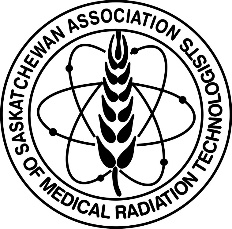 Regina, Saskatchewan, S4S 6W8Tel. 306 525 9678www.samrt.orginfo@samrt.orgCouncil Member NominationNominee Information:Full Name: SAMRT Member #: Address: City: Postal Code: Email: Daytime phone number: I am willing to let my name stand for the election for the position of Council Member.Signature: Submitted by:	Full Name: SAMRT Member #: Address: City: Postal Code: Email: Daytime phone number: I nominate the above person who is an active member of the Association for the position of Council Member. Signature of nominator: Required Information- This information will be posted on the SAMRT website.The Nominating Committee will assess your ability to write in a clear, coherent, and professional manner.  Include your discipline (Nuclear Medicine, Radiologic Technology, Radiation Therapist, Magnetic Resonance Imaging) and where you practice. Please limit your response each of the question to no more than 200 words.A brief biography focusing on your profession and career history as well as previous experience/involvement in similar council positions/roles:What would you like to accomplish as a council member of SAMRT?FAQs about SAMRT Council1. What is the SAMRT Council?SAMRT Council is the group of individuals who oversee the affairs of the association by ensuring the regulation of all medical radiation therapists in Saskatchewan and protecting the public interest. Council consists of 8 elected SAMRT members and 3 public representatives who are appointed by government.2. What are some of the benefits to serving on Council?Our profession relies on volunteers to do the work of self-regulation, work to ensure protection of the public. Serving on council will provide many opportunities for personal and professional growth such as:• Developing leadership and organizational skills by chairing or/and participating in committee and Council meetings;• Gaining a broader view of the profession from within and from the public’s perspective;• Learning more about professional regulation and contributing to SAMRT progress of protecting the public;• Networking and learning with/from professional peers.3. Am I eligible for nomination?Any member in good standing, other than a student member or a retired member, is eligible to be nominated for election as per SAMRT admin bylaws.4. What if I know nothing about being on Council?Serving on Council is a learning experience and provides an excellent opportunity to acquire new skills. Other council members, as well as SAMRT staff are there to offer guidance and support.5. What is the time commitment for Council work?Council meets four times per year alternating between Regina and Saskatoon. Meetings are planned to avoid any interference with a member’s regular work hours where possible. Attendance is expected, with only rare instances of absence. • Regular Council meetings (4 times per year). • SAMRT Annual General Meeting and Conference.• Webinar or Teleconferences as required. *Please note attendance at these meetings is expected, with only rare instances of absence.6. How long is a term on Council?The term of office for president, past president and vice-president is one year; for Members-at-Large, a term is three years. Members are eligible for re-election. A term begins January 1. 7. Are Council members compensated for attending Council meetings?Council members receive complimentary registration to the SAMRT annual conference each year, a daily meeting stipend for face-to-face meetings, and an annual professional allowance after one year of volunteer service. Council members also, are reimbursed for travel, accommodation, meal expenses and an honorarium as per SAMRT Policy.